Панно «Дерево»Развитие разговорной речи занимает центральное место в развитие ребенка.Решая эту задачу продумываем организацию  речевой среды детей через  опосредованные способы познания мира. Предлагаемое панно помогает воспитателям в практической реализации задач по речевому развитию детей,также социально-эмоциональному развитию ребенка, становлению его мотивационной сферы,предоставляет возможность реализовать свои знания и представления об окружающем путем высказывания собственного мнения.Панно посвящено временам года и это  позволяет поговорить с детьми на самые разные темы.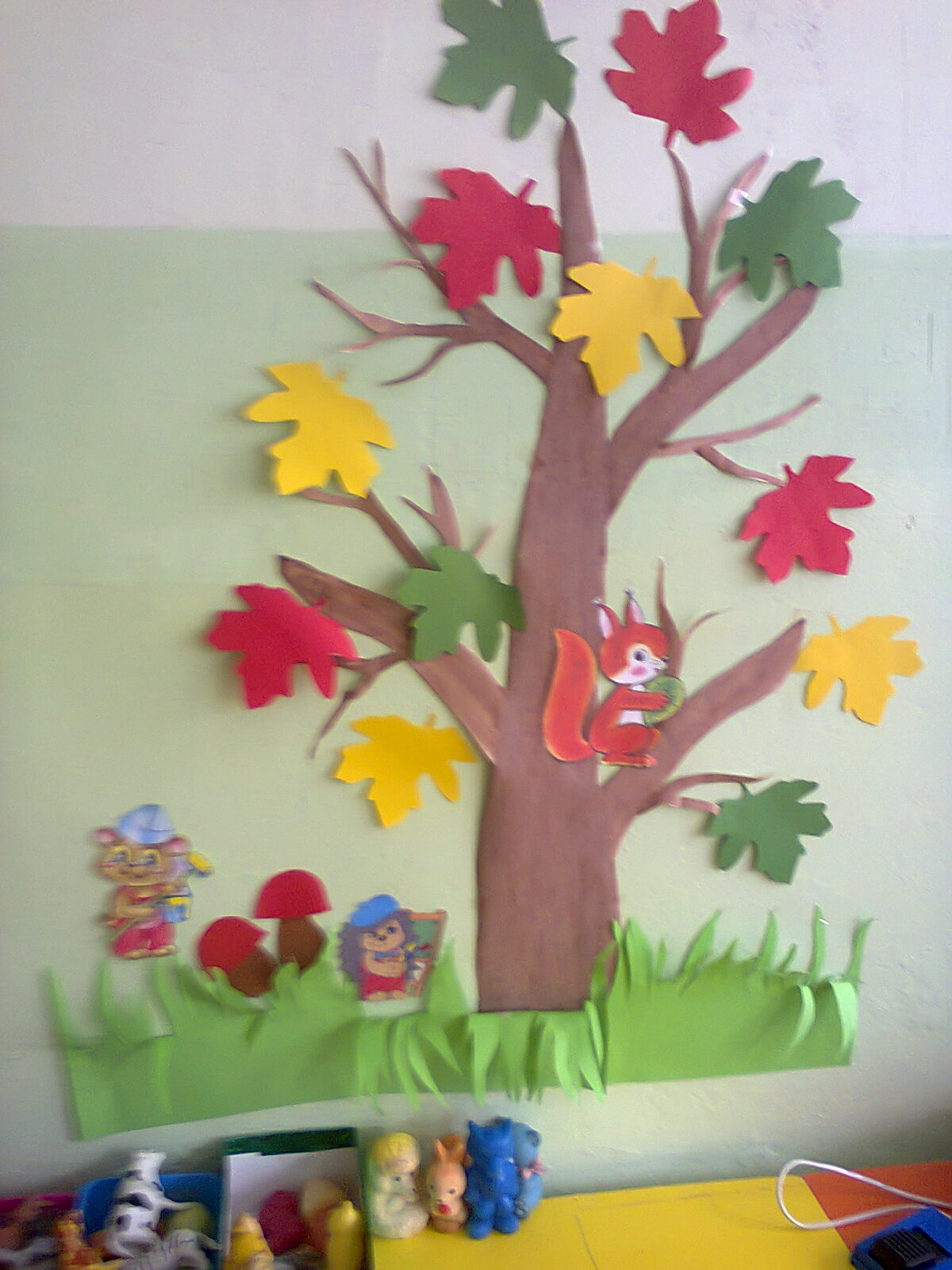 ОсеньЗима 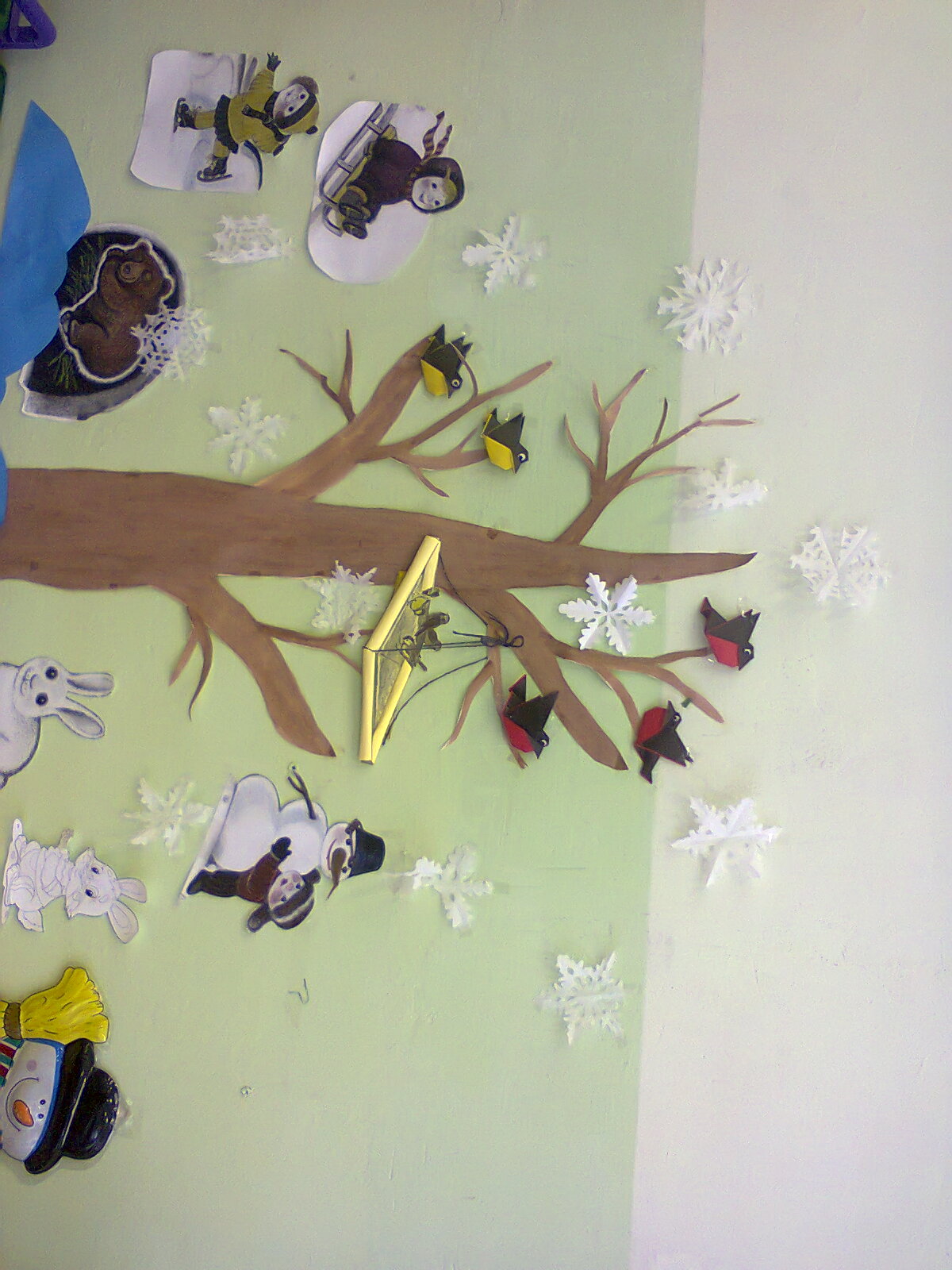 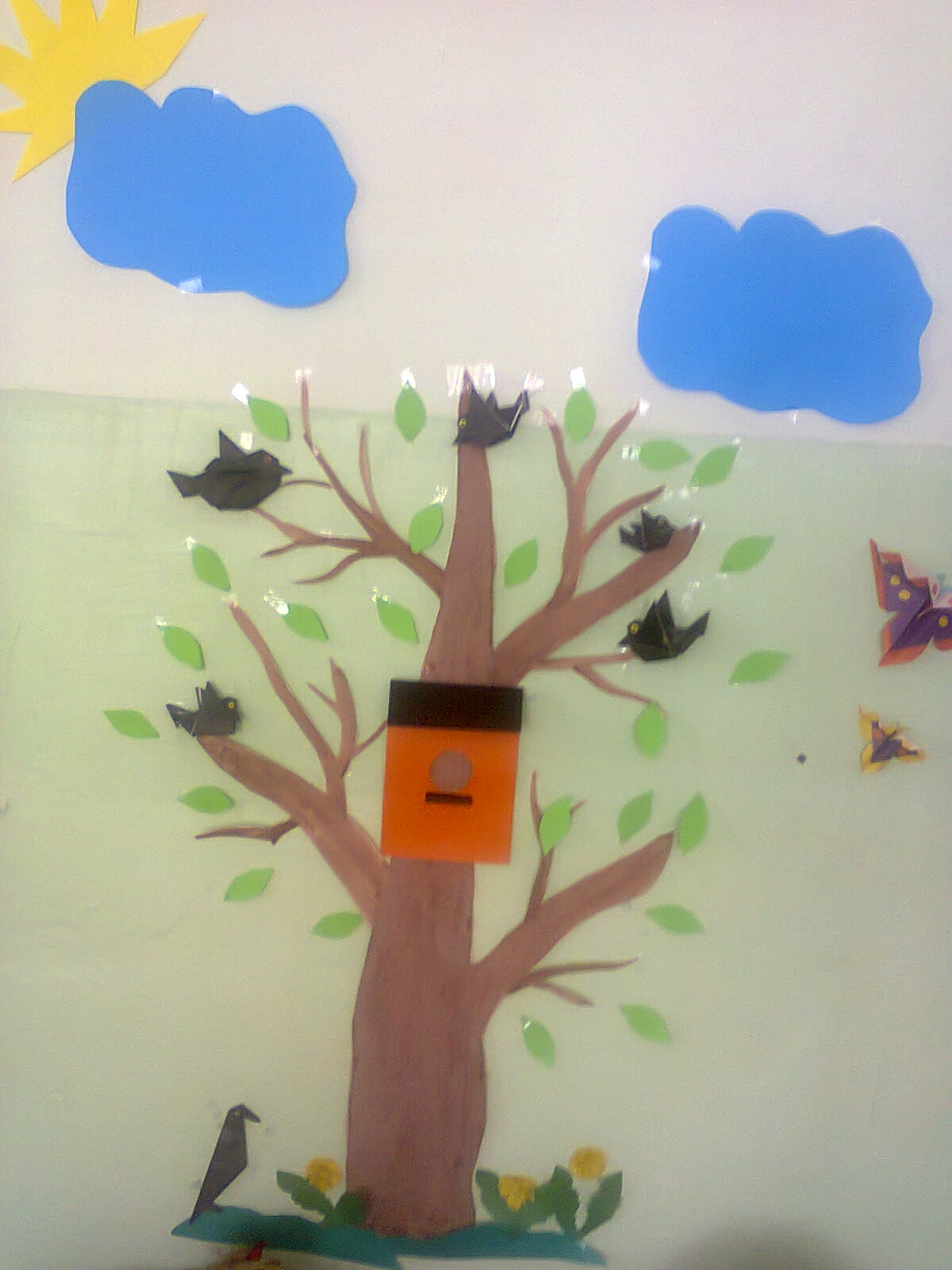 Весна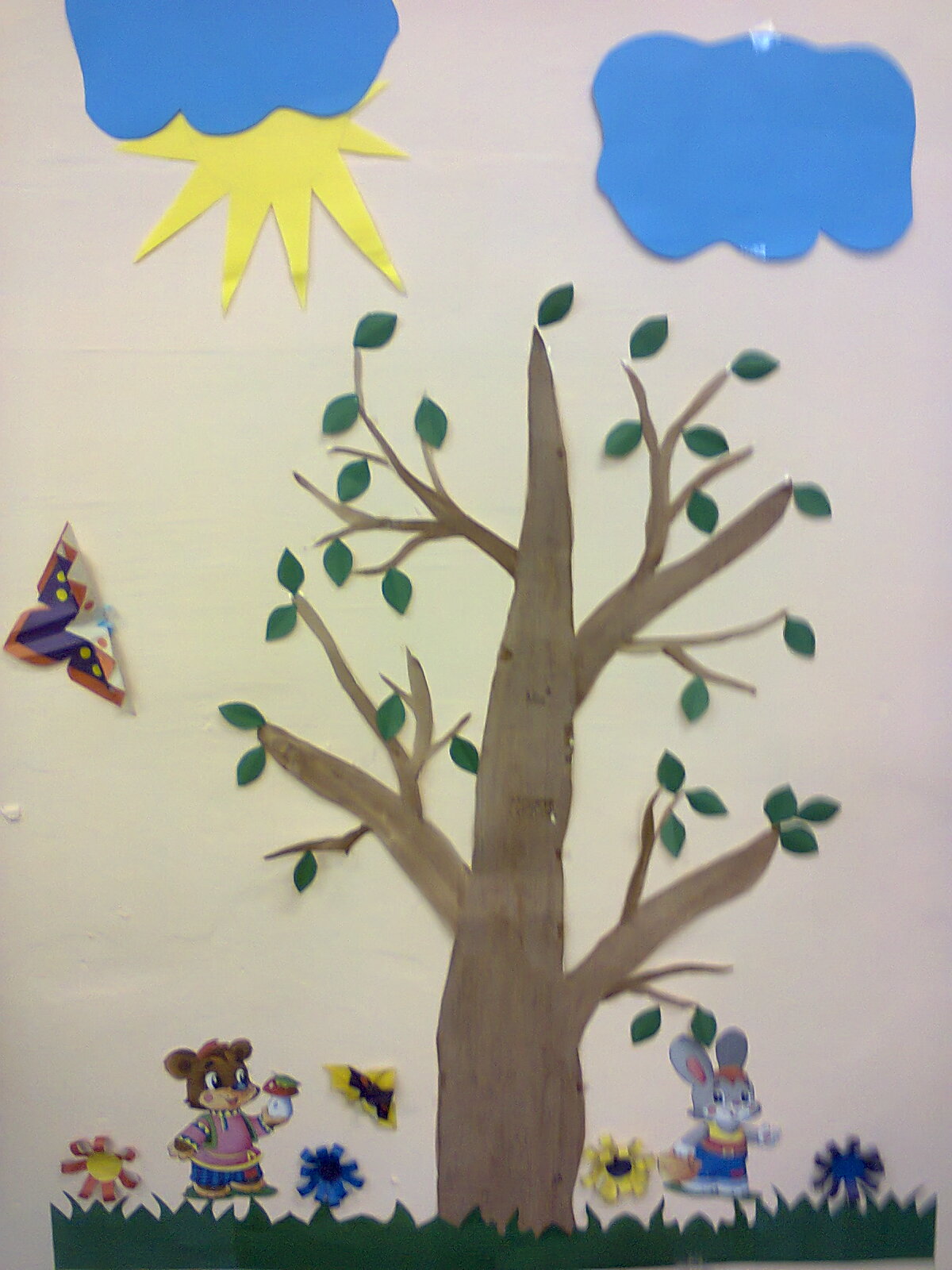 Лето